ŠPORTNI DAN moja 100-tka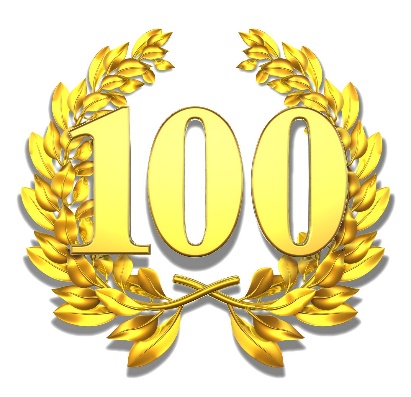 Pozdravljeni učenci/-ke!Za športni dan na daljavo sem vam pripravila nalogo moja 100-ka.Na voljo imate sklop različnih dejavnostih s pomočjo katerih zbirate točke. Vsaka opravljena dejavnost vam prinese določeno število točk. Vaša naloga je, da skupaj zberete vsaj 100 točk. Vsako dejavnost lahko izvede večkrat vendar mora trajati predviden čas, ki je napisan zraven vsake dejavnosti. Ko opravite nalogo, zapišite v spodnjo tabelo število točk pod dejavnost ki ste jo opravljali.Tabela za vodenje evidence opravljenih dejavnostih:Športni dan si opravil/a, ko bodo izpolnjeni vsi spodnji kriteriji:sestavil/-a in opravil/-a si vsaj 100 točk,izpolnjeno tabelo pošlji razredniku na e-mail naslov ali jo prinesi v šolo,če želiš lahko pošlješ še kakšno fotografijo najljubšega dela športnega dne.Če imate kakšno vprašanje o nalogi mi lahko napišete na e-naslov (valentina.rebec@osagpostojna.si).Uspešen in prijeten športni dan ti želim!Učiteljica ŠPO, Valentina RebecZ različnimi dejavnostmi zbiramo točke. Sestavi in opravi svojo 100 – tko.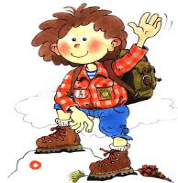 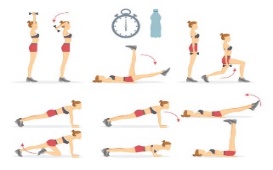 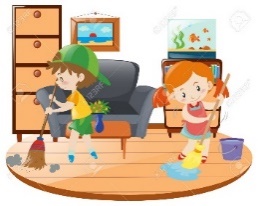 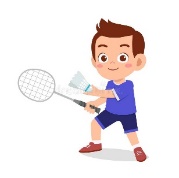 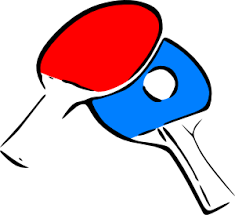 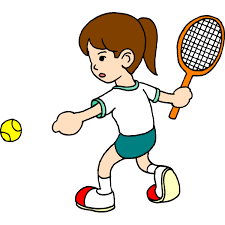 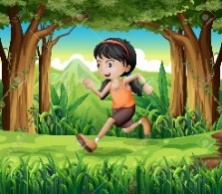 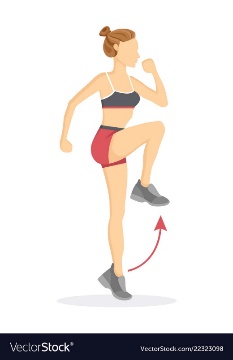 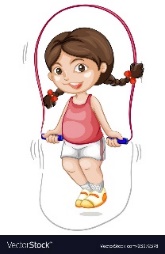 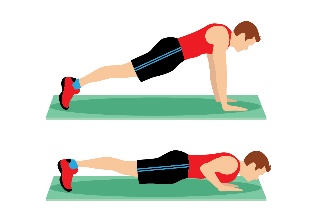 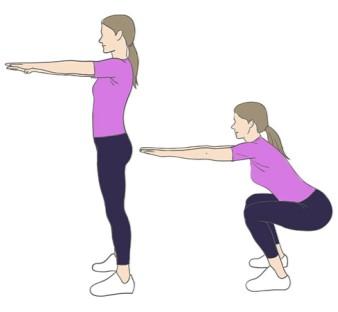 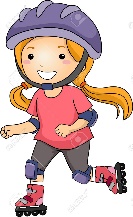 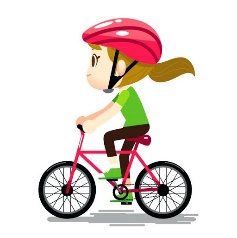 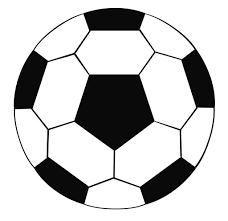 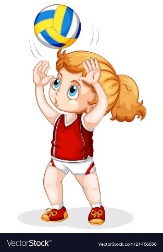 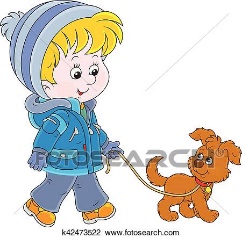 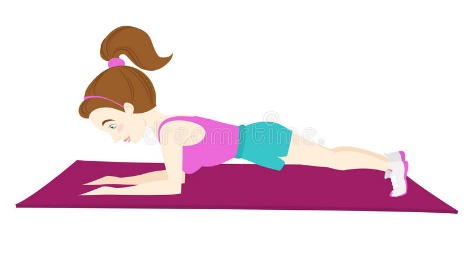 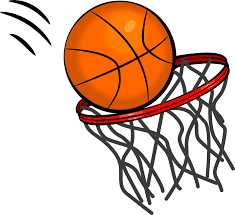 Ime Priimek:Razred:DEJAVNOSTTOČKEPohodTabataTek ali fartlekIgre z žogoIgre z loparjiPospravljanje sobeDeskaPočepi ali skleceSprehodKolebnicaKolesarjenje ali rolanjeAtletska abecedaVSOTA